                                                                      Навигация  1IПоезд движется из Москвы в Санкт-Петербург со скоростью 120 км/ч. Какой путь пройдет поезд за t ч? Задайте формулой зависимость пути от времени. Какой путь проезжает поезд, если t=1; 3; 2,7?IIЗаполните таблицуIII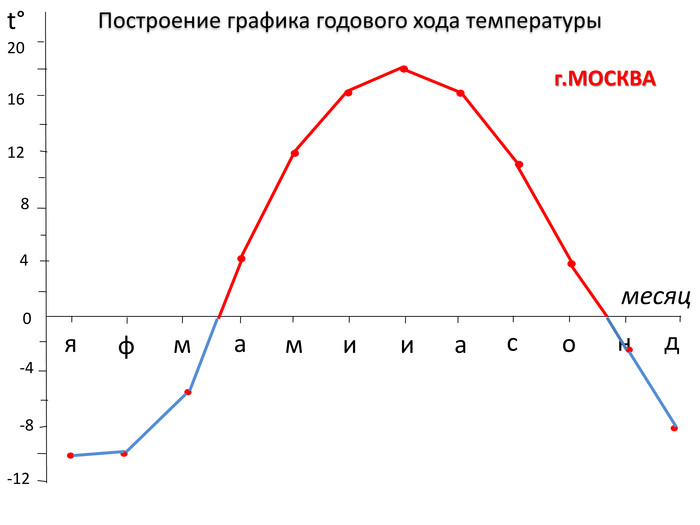 Определите среднюю температуру в Москве: -январь	-июль-март                                               -октябрь-май                                                 -декабрьIVКаждому из чисел поставьте в соответствие его остаток от деления на 3:157               14             27 	Х79111214152025У=Х2